NURSERY                          2:  Diane Boone		             9:  Wendy Hunter		          16:  Kendra Warren		         23:  Janet Guidry, Amanda Rodgers		        30:  Becky CarpenterTODDLERS CHURCH                         2:  Brandi McKinley & John Seal                          9:  Shawana & Mason Miller                       16:  Becky Carpenter & Brooke Hunter                      23:  Terri & Lana Cochran                     30:  Amanda & Steve RodgersDEACONS OF THE WEEKDecember 3 - 9:      Robbie Miller, Brett ONeal, Charles Woodward,                                      Howard BarrettDecember 10 - 16:   Gary Mitchell, Chuck Simmons, Gary UzelDecember 17 - 23:  Todd Spiers, Ken Hall, Doug SealDecember 24 - 30:    Brett ONeal, Jacob McKinley, Steve RodgersDec. 31 – Jan. 6:  Tom Greder, Robert Zar, Paul PellegrineSANCTUARY FLOWERS FOR DECEMBER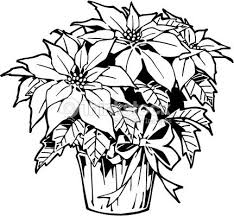 SYMPATHYOur Church Staff and Church Family extend deepest sympathy to:Nick & Janet Guidry and family in the loss of his motherEdna L. GuidrySUPER SENIOR CHRISTMAS PARTYTHURSDAY, DECEMBER 13TH @ 11:00 pm in the CABWe ask that you bring  a soup, a salad or sandwichesand also an ornament (no more than $5) for the gift exchange.there is a sign-up sheet in the foyer.Please let us know what you will be bringing.Thank you.AVERAGE ATTENDANCE FOR NOVEMBERSunday School:  142Wed. Night (Children/Nursery):  32Wed. Night (Youth/College):  32Super Seniors:  19MEMORY VERSE FOR DECEMBER For unto you is born this dayin the city of David a Savior,who is Christ the Lord.                                    Luke  2:11 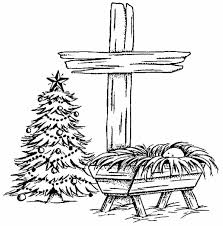 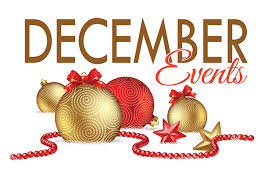   Sunday:Fellowship (Coffee & Donuts) - 9:00 a.m.Sunday School - 9:30 a.m.Morning Worship Service - 10:30 a.m.Discipleship Training - 5:00 p.m.Evening Worship – 6:00 p.m.Wednesday:Prayer Meeting/Bible Study (All Ages) - 6:30 p.m.___________________________________________________       1  Prayer Plus (Men’s Prayer Group) – 8:00 am – Ozona FBC   2-9  Lottie Moon Christmas Offering – Week of Prayer       2  Deacon’s Meeting – Following Evening Worship       3  Christmas Parade – 6:00 pm       4  Men’s Ministry Meeting – 6:30 pm – Union Baptist Church       9  Quarterly Business Meeting – Following Evening Worship     10  Heaven’s Helpers – 6:30 pm     13  Super Senior Christmas Party – 11:00 am -  In the CAB               Please bring a soup, salad or sandwiches and an ornament                for gift exchange (No more than $5)     15  Children’s Christmas party and Caroling – 4:00 PM     16  Youth Christmas Party – 4:00 pm     21  College Christmas Party     18  Last Day to order Poinsettia’s     23  Candlelight Service & Lord’s Supper – 6:00 pm     25  Church Office will be Closed – MERRY CHRISTMAS!     30  Men’s Ministry Breakfast – 8:00am     31  NEW YEAR’S EVE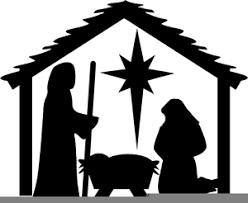 The Chime Newsletter     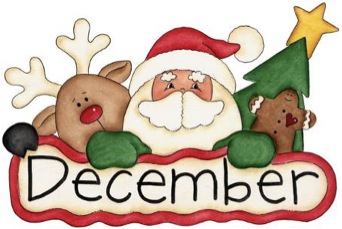 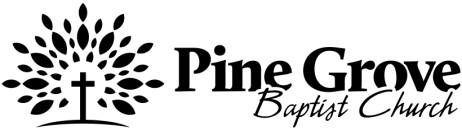 34 Pine Grove Road - Picayune, MS 39466Church Office: (601) 798-3645 – Fax (601) 798-8246Office Hours: Tues., Wed., & Thur. (8:00 am – 3:00 pm)E-Mail:  pgbcpicayune@gmail.comWeb Site:  www.pgncpicayune.comPine Grove Baptist Church Ministry Team:Dr. Cody Warren, PastorZack Malley, Minister to YouthDonald Balch,  Minister to ChildrenBenjy Rigney, Minister of MusicJamie ONeal, Church SecretaryCrystal Ramos, Financial Secretary